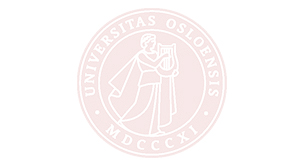 NameInstitutionNameInstitutionNameInstitutionNameInstitutionNameInstitutionNameInstitutionNameInstitutionNameInstitutionNameInstitutionNameInstitutionNameInstitutionNameInstitutionNameInstitutionNameInstitutionNameInstitutionNameInstitutionNameInstitutionNameInstitutionNameInstitutionNameInstitutionNameInstitutionNameInstitutionNameInstitutionNameInstitutionNameInstitutionNameInstitutionNameInstitutionNameInstitutionNameInstitutionNameInstitutionNameInstitutionNameInstitutionNameInstitutionNameInstitutionNameInstitutionNameInstitutionNameInstitutionNameInstitutionNameInstitutionNameInstitutionNameInstitutionNameInstitutionNameInstitutionNameInstitutionNameInstitutionNameInstitutionNameInstitutionNameInstitutionNameInstitutionNameInstitutionNameInstitutionNameInstitutionNameInstitutionNameInstitutionNameInstitutionNameInstitutionNameInstitutionNameInstitutionNameInstitutionNameInstitutionNameInstitutionNameInstitutionNameInstitutionNameInstitutionNameInstitutionNameInstitutionNameInstitutionNameInstitutionNameInstitutionNameInstitutionNameInstitutionNameInstitutionNameInstitutionNameInstitutionNameInstitutionNameInstitutionNameInstitutionNameInstitutionNameInstitutionNameInstitutionNameInstitutionNameInstitutionNameInstitutionNameInstitutionNameInstitutionNameInstitutionNameInstitutionNameInstitutionNameInstitutionNameInstitutionNameInstitutionNameInstitutionNameInstitutionNameInstitutionNameInstitutionNameInstitutionNameInstitutionNameInstitutionNameInstitutionNameInstitution